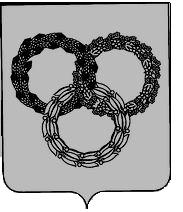 РОССИЙСКАЯ ФЕДЕРАЦИЯБРЯНСКАЯ ОБЛАСТЬКЛИМОВСКИЙ РАЙОНСОВЕТ НАРОДНЫХ ДЕПУТАТОВ пгт КЛИМОВОЧЕТВЕРТОГО СОЗЫВАРЕШЕНИЕот 04 марта 2021 г. № 4-114О согласии на приватизацию служебного жилого помещения, расположенного по адресу: Брянская область, Климовский район, рп Климово, ул. Заводская, д. 34В соответствии с Жилищным кодексом Российской Федерации, Федеральным законом от 06.10.2003 № 131-ФЗ «Об общих принципах организации местного самоуправления в Российской Федерации», пунктом 7.4. Порядком предоставления жилых помещений специализированного жилищного фонда городского поселения пгт Климово, утвержденный Решением Совета народных депутатов пгт Климово от 21.04.2016 года № 3-103, руководствуясь Уставом Климовского городского поселения Климовского муниципального района Брянской области, Совет народных депутатов пгт Климово,РЕШИЛ:1. Дать согласие на приватизацию служебного жилого помещения, с кадастровым номером: 32:12:0010101:442, расположенным по адресу: Брянская область, Климовский район, рп Климово, ул. Заводская, д. 34, находящегося в собственности муниципального образования Климовское городское поселение Климовского муниципального района Брянской области, Собственность, № 32-32-17/012/2013-643 от 20.09.2013.2. Решение направить в администрацию Климовского района для использования в работе.	       Глава пгт Климово 					    	Г.Н. Баранов